Нам нужно создать несколько панорамных видов  «ОКОШЕЧЕК» формата А1 (ватман) или А3+А3 лента:а) изображение улиц города с машинами домами, людьми и т.д.б) изображение  леса и его обитателей зимойЧтобы мы могли дополнить изображение снежинками, сугробами и т.п.Г. Нужно нарисовать поздравительную  открытку с новым годом- большого формата.2.  Оформление участка: (тут без помощи сильных пап не обойтись) - (срок до 20 декабря) И нам нужно вместе позаботиться о том, чтобы зимние прогулки для наших малышей были безопасны, интересны,  и полезны для всестороннего развития. Мы приглашаем Вас  совместно продумать  проект  зимних построек на участке, и по мере погодных условий (как выпадет снег) воплотить его в жизнь.На участке обычно:1. Выделяем дорожки:  стежка-дорожка и широкая2.Снежную  горку  (Высота 90-100 см, Длина ската 3 м, Уклон 20-30˚, Площадка для посадки 1,5х1,5 м Высотой ступенек 12-14 см). высокие и широкие бортики, для безопасности.3. Снежный вал (для упражнений в ходьбе, беге, спрыгивании, перешагивании, перелезании, для упражнений в равновесии) От 3 м до 5 м.- по принципу гусеницы или поезда.4. Лабиринт (сооружают из валов) От 10 до 35 см высотой5. Мишени для метания (вертикальную и горизонтальную цель на разной высоте)6. Вал для подлезания. (на основе металлических лесенок)7. Из песочницы можно сделать мини – каток. Выложить синие мусорные пакеты, залить  водой – и  украсить  рыбками – это очень привлекает детей..8.  Кормушки.9.  И конечно же снежные фигуры (чтобы у нас в итоге получилась целостная картина - какая то сказка или логичный сюжет).(Можно, опять  же,  включить в этот процесс  детей.  Выбрать,  максимально  удобный  для всех день (может быть пятница или суббота), выйти на участок - все сделать, а  потом вернуться в группу и устроить чаепитие). Давайте создадим сказку для наших малышей!СКОРО, СКОРО НОВЫЙ ГОД!Уважаемые  папы и мамы! 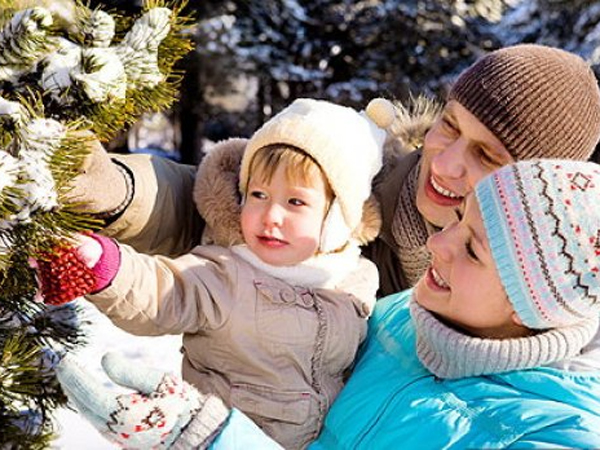 Наступает зима, самое сказочное, чудесное  время,  для  восприятия  детей. Впереди праздничные каникулы. А ожидание и приготовление  к празднику - это и есть сам праздник! Чем больше ребенок участвует в процессе украшения дома, группы, изготовления игрушек, подарков для своих близких, в постройки снежных фигурок, тем больше настроения, впечатления, оставляет зима в памяти ребенка.   И если у вас еще не сложились семейные традиции в отношении Рождества и Нового года, самое время начать. Семейные традиции формируют чувство общности, единства семьи и, как правило, передают систему ценностей для ребенка не навязчивым и очень ярким образом.  А тем более дети младшего возраста, свое отношение к чему бы то ни было, формируют через отношение взрослых, которое наблюдают. 
1.Оформление группы:(Милые мамочки,  ваша способность создавать прекрасное, в этом очень пригодятся)А. 	Нам надо начать именно с зимнего - (уже  в 1-ю неделю  декабря), а не с новогоднего оформления группы, и постепенно, каждую неделю добавлять элементы,  подчеркивая  приближение праздника. Нужно продумать, как это сделать.Б. 	Обязательно присутствует оформление окон  (рисунок,  снежинки, гирлянды). Я думаю,  мы можем  с детьми через трафареты сделать морозные узоры  на окнах - нужно изготовить ажурные трафареты (снежинки, зайчики, елочки, колокольчики и т.п.),(Можно чтобы каждый родитель со своим малышом, (в любое время) проделал это творчество – будет очень здорово – они будут гордиться, что сделали (например, эту снежинку)  сами, со своей мамой или со своим папой). 	В.	Также  необходима помощь всех родителей способных рисовать.